Протокол № 17Совета Саморегулируемой организацииНекоммерческое партнёрство «Содружество строителей» г. Самара								21.05.2013 г.Совет открыл Президент  СРО НП «Содружество строителей» Лапада Владимир Алексеевич.Из 12 членов  Совета – присутствуют 8. Кворум имеется.Лапада В.А. выступил с вступительным словом, огласил присутствующих  на заседании, представил секретаря заседания Шабанову Ольгу Ивановну, предложил  утвердить повестку дня заседания.Открытым голосованием Совет единогласно принял решение:Утвердить следующую повестку дня заседания:Президент  Лапада  В.А. предложил приступить к работе по рассмотрению вопросов повестки дня собрания.    Повестка дня исчерпана.		Председатель заседания Совета Лапада В.А. объявил о закрытии заседания.Председатель заседания:   ____________________________       /Лапада В.А./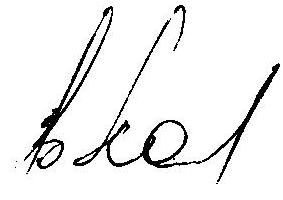 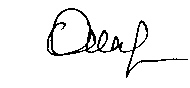 Секретарь заседания:      ___________________________________           /Шабанова О.И./Дата проведения:21.05.2013 г.Место проведения: РФ, г. Самара, ул. Лесная, д. 23Время проведения: 14:00 Присутствуют:Президент – Лапада Владимир АлексеевичЧлены Совета:1. Зиборов Андрей Борисович2. Кожевников Андрей Юрьевич 3. Коровкин Григорий Львович 4.Кормаков Николай Николаевич5. Никулин Владимир Викторович 6.Решетов Николай Павлович 7. Серенков Валерий Юрьевич  Приглашённые:Генеральный директор СРО НП «Содружество строителей»                        Зимина Вероника ГригорьевнаНачальник методического отдела НП «Содружество строителей»                       Шабанова Ольга ИвановнаЮрисконсульт юридического отдела СРО НП «Содружество строителей»  Постнова Людмила ГеннадьевнаНачальник отдела капитального строительства при  Администрации муниципального района Нефтегорский                        Люкшин Валерий Семёнович,Генеральный директор ООО СЭФ «ОНиКС-Холдинг»                        Захаров Дмитрий Юрьевич,Финансовый директор ООО СЭФ «ОНиКС-Холдинг»                       Палатский Андрей Валерьевич1.Приём юридических лиц, подавших заявление о вступлении в члены СРО НП «Содружество строителей». 2.Выдача Свидетельств о допуске к работам, которые оказывают влияние на безопасность объектов капитального строительства членам СРО НП «Содружество строителей».3.Внесение изменений в Свидетельство о допуске к работам, которые оказывают влияние на безопасность  объектов капитального строительства.4О принятии решения о возобновлении действия Свидетельства о допуске к работам.5.О принятии решения по прекращению действия  свидетельства о допуске к работам и исключению из членов партнерства.6О принятии решения по жалобе Администрации муниципального района Нефтегорский Самарской области   на члена Партнёрства ООО СЭФ «ОНиКС-Холдинг».7.Об изменении состава  Контрольной комиссии.Вопрос № 1 повестки дня:Слушали:Приём юридических лиц, подавших заявление о вступлении в члены СРО НП «Содружество строителей». Зимину В.Г., которая доложила о приёме и рассмотрении исполнительным органом СРО НП «Содружество строителей» 1 заявления о вступлении в члены СРО НП «Содружество строителей» от следующего юридического лица, представившего необходимый пакет документов и  оплатившего вступительные взносы:1. Самарский областной Фонд жилья и ипотеки (ИНН 6315831345)Формулировка решения по вопросу № 1 повестки:По результатам обсуждения Советом принято решение:Принять в члены СРО НП «Содружество строителей» с выдачей Свидетельства о членстве следующее юридическое лицо:1. Самарский областной Фонд жилья и ипотеки (ИНН 6315831345)Итоги голосования:«За»– 8 голосов;  «Против»– нет;  «Воздержался» – нет.    Решение принято единогласно.Вопрос № 2 повестки дня:Слушали:Выдача Свидетельств  о допуске к работам, которые оказывают влияние на безопасность  объектов капитального строительства членам СРО НП «Содружество строителей».Зимину В.Г., которая сообщила о поступившем заявлении о выдаче Свидетельства о допуске к работам, которые оказывают влияние на безопасность  объектов капитального строительства от 1 организации, а также доложила о результатах рассмотрения Исполнительным органом представленных документов о соответствии этого лица требованиям к выдаче Свидетельства о допуске к работам, которые оказывают влияние на безопасность объектов капитального строительства: 1. Самарский областной Фонд жилья и ипотеки (ИНН 6315831345)Формулировка решения по вопросу № 2 повестки:По результатам обсуждения Советом принято решение:Выдать Свидетельство о допуске к работам, которые оказывают влияние на безопасность объектов капитального строительства следующему юридическому лицу:1. Самарский областной Фонд жилья и ипотеки (ИНН 6315831345)Итоги голосования:«За»– 8 голосов; «Против»– нет;  «Воздержался» – нет.    Решение принято единогласно.Вопрос № 3 повестки дня:Слушали:Внесение изменений в Свидетельство о допуске к работам, которые оказывают влияние на безопасность объектов капитального строительства.Зимину В.Г., которая сообщила о поступивших заявлениях о внесении изменений в Свидетельство о допуске к работам, которые оказывают влияние на безопасность  объектов капитального строительства от 3 членов СРО НП «Содружество строителей», а также доложила о результатах рассмотрения Исполнительным органом представленных документов о соответствии этих лиц требованиям к выдаче Свидетельства о допуске к работам, которые оказывают влияние на безопасность объектов капитального строительства: 1. Общество с ограниченной ответственностью «Ремтепло»  (ИНН 6318320613)2. Общество с ограниченной ответственностью «Жилищно-строительная Компания»  (ИНН 6318197198)3. Общество с ограниченной ответственностью «Монтаж»  (ИНН 6311085329)Формулировка решения по вопросу № 3 повестки:По результатам обсуждения Советом принято решение:Выдать взамен ранее выданного Свидетельства о допуске к работам, которые оказывают влияние на безопасность объектов капитального строительства новое Свидетельство с внесением изменений согласно заявлений следующим юридическим лицам:1. Общество с ограниченной ответственностью «Ремтепло»  (ИНН 6318320613)Итоги голосования:«За»– 8 голосов; «Против»– нет; «Воздержался» – нет.    Решение принято единогласно.2. Общество с ограниченной ответственностью «Жилищно-строительная Компания»  (ИНН 6318197198)Итоги голосования:«За»– 8 голосов; «Против»– нет; «Воздержался» – нет.    Решение принято единогласно.3. Общество с ограниченной ответственностью «Монтаж»  (ИНН 6311085329)Итоги голосования:«За»– 8 голосов; «Против»– нет; «Воздержался» – нет.    Решение принято единогласно.Вопрос № 4 повестки дня:Слушали:Слушали:Формулировка решения по вопросу № 4 повестки:Вопрос №5 повестки дня:Слушали:Слушали:Формулировка решения по вопросу №5 повестки:Вопрос № 6 повестки дня:Слушали:Слушали:Формулировка решения по вопросу № 6 повесткиВопрос №7 повестки дня:Слушали:Формулировка решения по вопросу № 7 повестки:О принятии решения о возобновлении действия  Свидетельства о допуске к работам.Генерального директора Зимину В.Г. которая доложила, что  в Совет Партнёрства поступило Уведомление от 03.05.2013г. об устранении выявленных нарушений, повлекших приостановление действия  Свидетельства о допуске к работам, которые оказывают влияние на безопасность объектов капитального строительства на все виды работ в отношении следующих организаций-членов Партнёрства:            ООО «Строительная компания «Волгастройсервис»      (Свидетельство № 0613.02-2011-6319121900-C-056 от 25 декабря 2012г.)Президента Лападу В.А., члена Совета Кормакова Н.Н.По результатам обсуждения Советом принято решение:В соответствии с п. 3 ст. 55.15 Градостроительного кодекса Российской Федерации по фактам, изложенным в Уведомлении  об устранении выявленных нарушений членом Партнёрства ООО «Строительная компания «Волгастройсервис»,  повлекших приостановление действия Свидетельства о допуске к работам, которые оказывают влияние на безопасность объектов капитального строительства     1. ВОЗОБНОВИТЬ с 21 мая 2013г. действие свидетельства о допуске к работам  № 0613.02-2011-6319121900-C-056 от 25 декабря 2012г. выданного ООО «Строительная компания «Волгастройсервис» на все виды работ;Итоги голосования: «За»– 8 голосов; «Против»–нет; «Воздержался»–нет. Решение принято единогласно.О принятии решения по прекращению действия  свидетельства о допуске к работам и исключению из членов партнерства.Генерального директора Зимину В.Г., которая доложила, что вСовет Партнёрства  поступило три акта Контрольной комиссии Партнёрства  о том, что в результате проверки установлено: 1.На основании протокола заседания Совета СРО НП «Содружество строителей» №10 от 19.03.2013г. принято решение о приостановлении действия свидетельства о допуске  ООО «ВолгоСтрой» (Свидетельство № 0423.07-2010-6318184022-C-056 от 31 июля 2012г.)2.На основании протокола заседания Совета СРО НП «Содружество строителей» №8 от 05 марта 2013 г. принято решение о приостановлении действия свидетельства о допуске  ООО «ТРУИД» (Свидетельство № 0225.04-2010-5622020026-C-056 от 22.05.2012 г.)3.На основании протокола заседания Совета СРО НП «Содружество строителей» №8 от 05 марта 2013 г. принято решение о приостановлении действия свидетельства о допуске  ООО «СпецРСУ» (Свидетельство № 0418.03-2010-6316151374-C-056 от 11.12.2012 г.)До настоящего времени уведомлений об устранении выявленных нарушений от данных организаций не поступало.Президента  Лападу В.А., члена Совета Решетова Н.П.По результатам обсуждения Советом принято решение: В соответствии со ст. 55.8, ст. 55.15  Градостроительного кодекса Российской Федерации в связи с неустранением в установленный срок  выявленных нарушений. 1.ПРЕКРАТИТЬ с 21 мая 2013г. действие  Свидетельства о допуске  на все виды работ    № 0423.07-2010-6318184022-C-056 от 31 июля 2012г.,  выданное  ООО «ВолгоСтрой».Итоги голосования: «За»–8 голосов; «Против»–нет; «Воздержался»–нет.    Решение принято единогласно.2.ПРЕКРАТИТЬ с 21 мая 2012г. действие  Свидетельства о допуске  на все виды работ    № 0225.04-2010-5622020026-C-056 от 22.05.2012 г.,  выданное  ООО «ТРУИД».Итоги голосования: «За»– 8 голосов; «Против»–нет; «Воздержался»–нет.    Решение принято единогласно.3.ПРЕКРАТИТЬ с 21 мая 2012г. действие  Свидетельства о допуске  на все виды работ    № 0418.03-2010-6316151374-C-056 от 11.12.2012 г.,  выданное  ООО «СпецРСУ».Итоги голосования: «За»– 8 голосов; «Против»–нет; «Воздержался»–нет.    Решение принято единогласно.4. ИСКЛЮЧИТЬ  из членов СРО НП «Содружество строителей» с 21 мая 2013г. ООО «ВолгоСтрой» (ИНН 6318184022)Итоги голосования: «За»– 8 голосов; «Против»–нет; «Воздержался»–нет.    Решение принято единогласно.5. ИСКЛЮЧИТЬ  из членов СРО НП «Содружество строителей» с 21 мая 2013г. ООО «ТРУИД» (ИНН 5622020026)Итоги голосования: «За»– 8 голосов; «Против»–нет; «Воздержался»–нет.    Решение принято единогласно.6. ИСКЛЮЧИТЬ  из членов СРО НП «Содружество строителей» с 21 мая 2013г. ООО «СпецРСУ» (ИНН 6316151374)Итоги голосования: «За»– 8 голосов; «Против»–нет; «Воздержался»–нет.    Решение принято единогласно. 7.Обязать ООО «ТРУИД» погасить задолженность Партнёрству по членским взносам в размере 58 000 рублей  в течение 5 рабочих дней с даты исключения  из членов СРО НП «Содружество строителей».Итоги голосования: «За»– 8 голосов; «Против»–нет; «Воздержался»–нет.    Решение принято единогласно.8.Обязать ООО «ВолгоСтрой» погасить задолженность Партнёрству по членским взносам в размере 26 500 рублей  в течение 5 рабочих дней с даты исключения  из членов СРО НП «Содружество строителей».Итоги голосования: «За»– 8 голосов; «Против»–нет; «Воздержался»–нет.    Решение принято единогласно.9.Обязать ООО «СпецРСУ» погасить задолженность Партнёрству по членским взносам в размере 26 500 рублей  в течение 5 рабочих дней с даты исключения  из членов СРО НП «Содружество строителей».Итоги голосования: «За»– 8 голосов; «Против»–нет; «Воздержался»–нет.    Решение принято единогласно.10. Поручить генеральному директору Зиминой В.Г. уведомить о принятом решении в отношении членов ООО «СпецРСУ» (ИНН 6316151374), ООО «ТРУИД» (ИНН 5622020026), ООО «ВолгоСтрой» (ИНН 6318184022)Федеральную службу по экологическому, технологическому и атомному надзоруГосударственную инспекцию строительного надзора Самарской области.Итоги голосования: «За»– 8 голосов; «Против»–нет; «Воздержался»–нет.    Решение принято единогласно.11.Поручить главному бухгалтеру Партнёрства Селивановой И.В. уведомить членов Партнёрства ООО «СпецРСУ» (ИНН 6316151374), ООО «ТРУИД» (ИНН 5622020026), ООО «ВолгоСтрой» (ИНН 6318184022)  о размере и сроках погашения задолженности Партнёрству по членским взносам.Итоги голосования: «За»– 8 голосов; «Против»–нет; «Воздержался»–нет.    Решение принято единогласно.Об изменении состава Контрольной комиссии.Генерального директора Зимину В.Г., которая в связи с увольнением Козиковой Веры Ивановны из Исполнительного органа СРО НП «Содружество строителей» предложила: Исключить из состава Контрольной комиссии Козикову Веру ИвановнуНазначить заместителем председателя Контрольной комиссии Баун Валентину АлексеевнуПо результатам обсуждения Советом принято решение:Исключить из состава Контрольной комиссии Козикову Веру ИвановнуНазначить заместителем председателя Контрольной комиссии Баун Валентину Алексеевну Итоги голосования: «За»–8 голосов; «Против»–нет; «Воздержался»–нет.    Решение принято единогласно